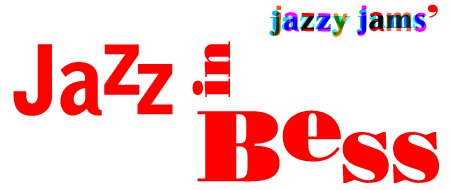 JAZZ IN BESS, via Besso 42a, LuganoVenerdì 8 aprile 2016, ore 21.00DUGONGDUGONG è un progetto recente nato nel 2010 da un’idea di Michele Caiati e Nicolò Ricci. I due – rispettivamente alla chitarra e al sax tenore – si uniscono ad Andrea Di Biase, al contrabbasso, e a Riccardo Chiaberta, alla batteria, per formare un gruppo di giovani musicisti che dà vita a una sorta di collettivo creativo capace di intraprendere molteplici direzioni, partendo da materiale originale e spaziando nello sterminato campo dell’improvvisazione. Ognuno dei componenti vanta singolarmente collaborazioni con artisti del calibro di Giovanni Falzone, Tino Tracanna, Achille Succi e Antonio Zambrini. Il quartetto propone un repertorio di brani originali caratterizzati da diverse influenze; in particolare prende ispirazione dai musicisti della scena newyorchese attuale e presenta caratteristiche proprie di mondi musicali molto lontani tra loro, dall’alternative rock inglese alla musica classica di fine ‘800.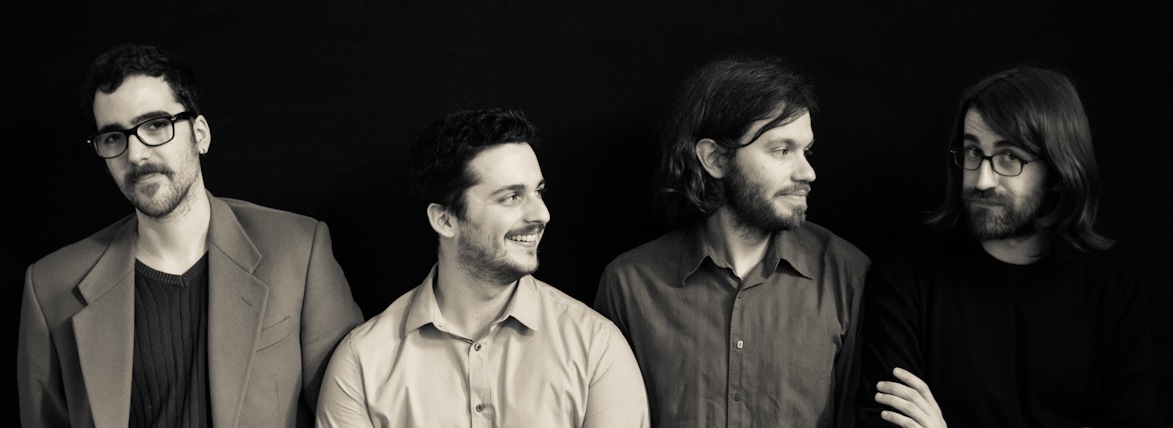 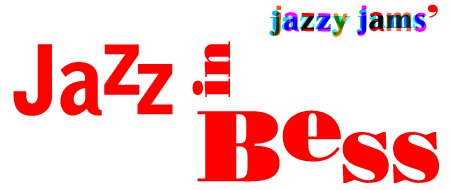 JAZZ IN BESS, via Besso 42a, LuganoVenerdì 15 aprile 2016, ore 21.00FM QuartetFM Quartet, ovvero Federico Monetta Quartet, formazione che nasce dal desiderio del pianistaitaliano di dare vita alle sue composizioni nelle quali traspira il suo attaccamento al jazz, alla liricadi Verdi e ai ritmi brasiliani e balcanici.Federico nasce nell’agosto del 1986 ad Ivrea (To), si avvicina al pianoforte all’età di 7 anni.Frequenta il Conservatorio di Aosta dove ottiene un bachelor in  pianoforte classico.Successivamente si avvicina al jazz studiando con Mario Rusca, Franco D’Andrea , Lucio Terzano,Renato Chicco, Dado Moroni, Fabrizio Bernasconi, Andrea Pozza, per finire poi alla Haute Ecolede Musique de Lausanne (Hemu) con il professor Emil Spanyi dove ottiene un bachelor e dovesta completando il master.I brani del repertorio di questo quartetto trovano ispirazione in molteplici generi musicali e fondanoil loro forte legame nell’improvvisazione e la sensibilità dei singoli musicisti. Tra questi anche ilbatterista ticinese Giacomo Reggiani, già ospite a Jazz in Bess con una sua formazione nel 2013e recente rappresentante del Ticino al Jazz Winter Meeting a Ginevra.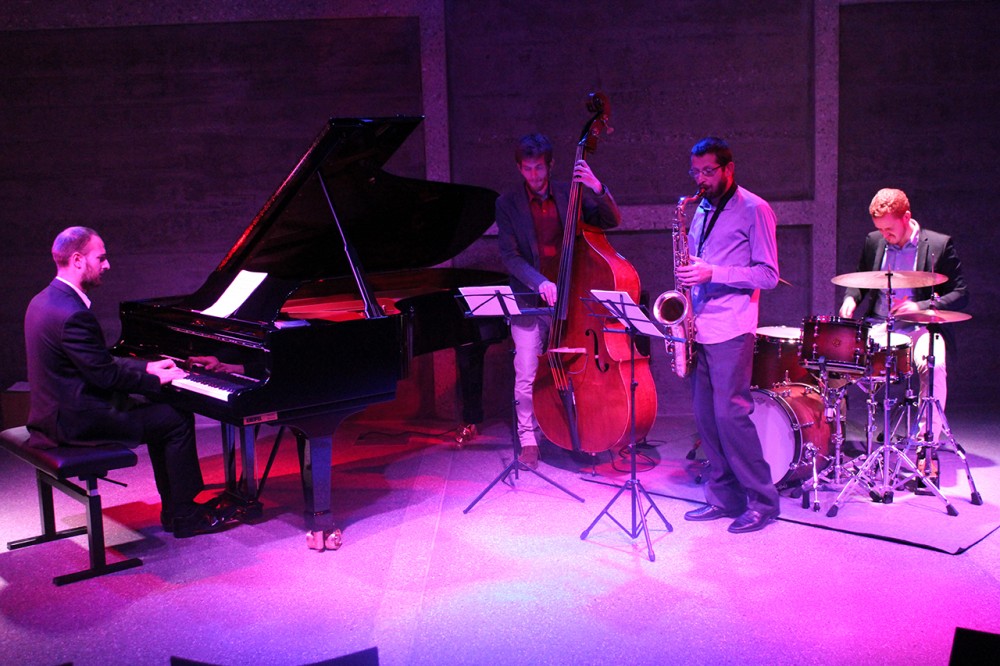 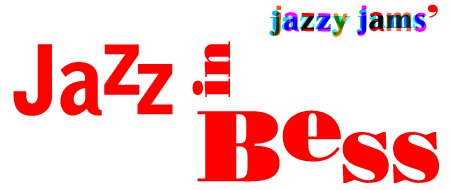 JAZZ IN BESS, via Besso 42a, LuganoVenerdì 29 aprile 2016, ore 21.00Christoph Gallio's Day & TaxiDa oltre 25 anni il sassofonista svizzero Christoph Gallio è la forza trainante dei DAY & TAXI formazione la cui musica oscilla tra jazz e musica contemporanea con grande semplicità.Nato nel 1957, inizia da autodidatta a suonare il sax soprano, per poi proseguire con Iwan Roth al conservatorio di Basilea e con Steve Lacy a Parigi e ottiene il master in transdisciplinarietà presso la scuola superiore d'arte a Zurigo (ZhdK). Vive a Baden.Indipendentemente dalle tendenze del momento i DAY & TAXI riescono a bilanciare con estrema maturità composizioni e parti improvvisate.La gestione serena e sublime che caratterizza il suono unico di questo trio DAY & TAXI unisce le qualità individuali dei musicisti alle doti compositive del band leader.DAY & TAXI nascono nel 1988 come un quartetto per diventare un trio l’anno seguente. La formazione attuale lavora insieme dal 2013. La band ha pubblicato otto registrazioni e si sono esibiti in tour in Canada, Stati Uniti d'America, Russia, Kazakistan, Giappone, Cina ed Europa.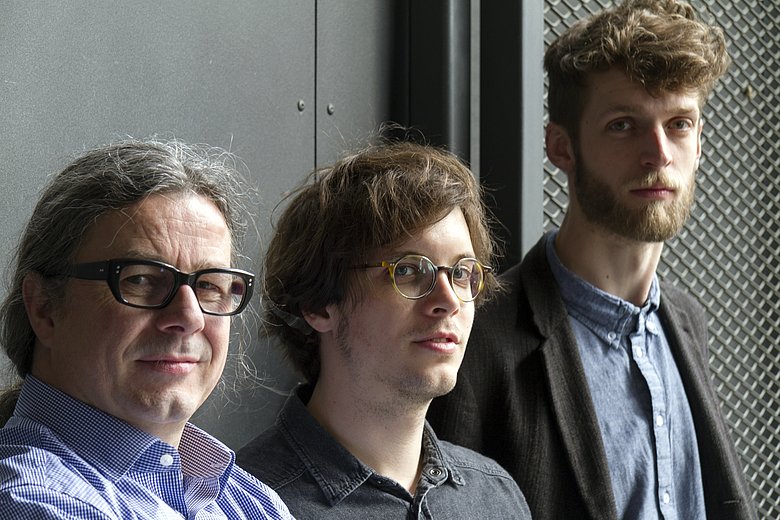 